Памятка для родителей «Конструируем, играем, наших деток развиваем»Конструирование для дошкольника – легкая дорога к познанию. Играя с любым конструктором, ребенок познает мир с удовольствием. Собирая конструктор, ребенок развивает мелкую моторику, воображение и абстрактное мышление, конструирование учит ребенка фантазировать.               Родителям маленьких конструкторов важно помнить: — приобретать конструкторы необходимо в соответствии с его возрастом ребёнка (чем старше ребёнок, тем мельче должны быть детали конструктора);— при обучении конструированию, учитывайте степень сложности конструктивных задач, а именно постепенный переход от простого к сложному;— для ребёнка очень важно не только построить, но и поиграть с постройкой. Этот момент называется «обыгрыванием»;— хвалите, поддерживайте ребёнка, помогайте ему по мере необходимости, но не делайте всё за ребёнка сами. Это воспитает пассивного созерцателя, а не активного созидателя;— для конструирования выделите удобное место в комнате, чтобы ребенок смог оставить свои постройки на время, чтобы потом достроить их и продолжить игру;— для хранения конструктора приобретите специальный контейнер: удобный, чтобы сам ребёнок смог его брать;— выбирая конструктор в магазине, ознакомитесь с правилами на упаковке, сопоставляя с возможностями и умениями ребенка. Слишком простая игра будет скучной, а слишком сложная не сможет увлечь;— в работе с конструктором не забывайте о технике безопасности (маленький ребёнок может проглотить детали конструктора); конструктор не должен иметь резкого неприятного запаха;— по окончании игры похвалите и обязательно поддержите ребёнка. Желательно спросить ребёнка, что он построил, какие детали использовал, было ли сложно или легко;— заканчивая игру с конструктором, приучите ребёнка убирать оставшиеся детали на место, где хранится конструктор;— стройте и играйте вместе с детьми, доставляя им радость совместной деятельности; Помните, что в совместной деятельности быстрее формируется конструкторский опыт, а отношения с ребенком становятся более доверительными и эмоционально насыщенными. Удачи! 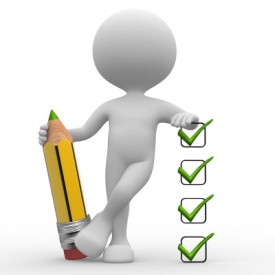 